Муниципальное бюджетное общеобразовательное учреждениеосновная общеобразовательная школа № 37х. КалининаОтчёт о проведении мероприятийнедели биологии, химии и экологии.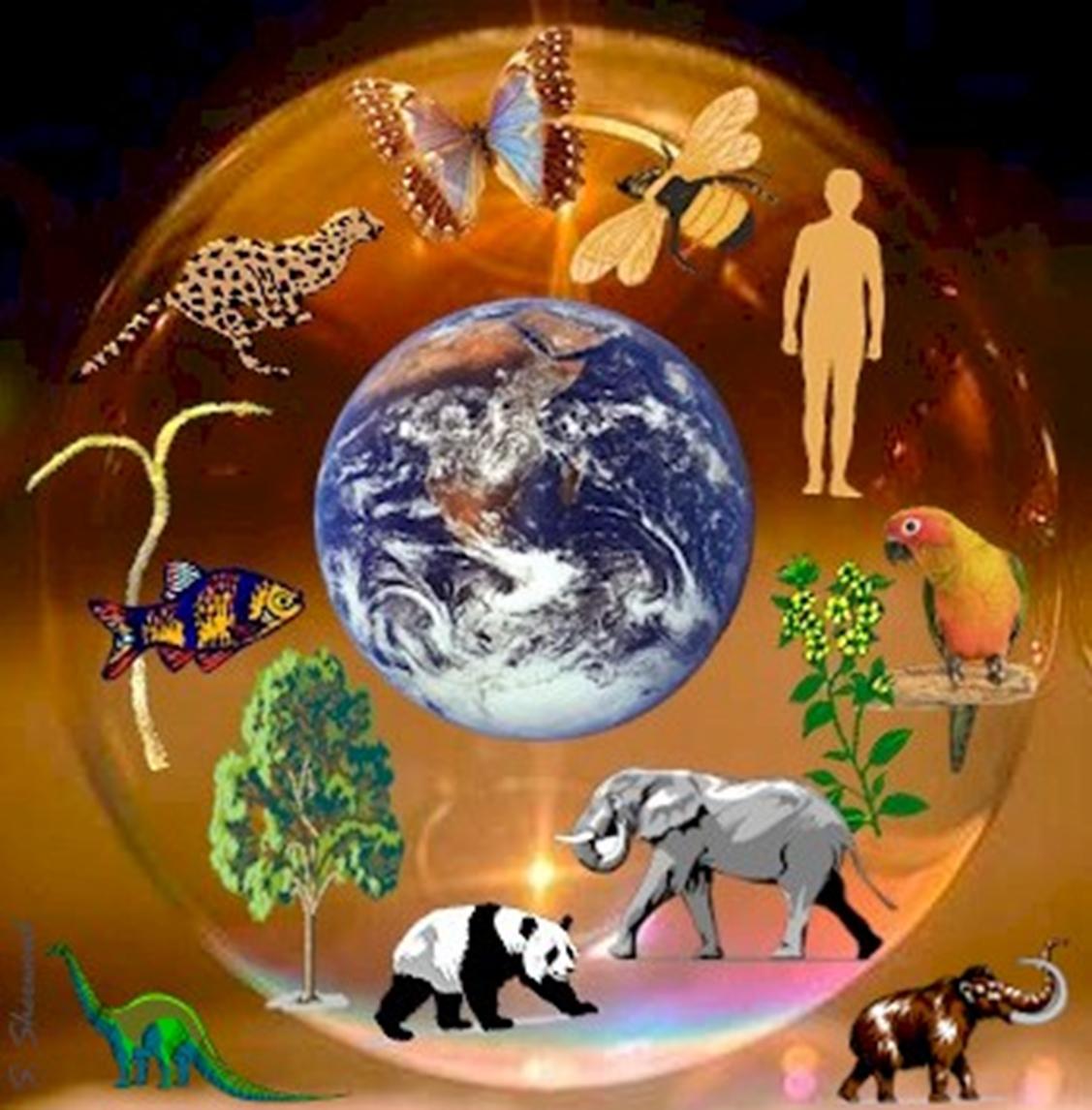 Подготовила и провелаучитель биологии и химииТумасова Е.Г.2018-2019 уч. годС 14 по 20 января 2019 года в МБОУООШ № 37 проводилась предметная неделя «Неделя биологии, химии и экологии».      Одной из форм деятельности ориентированный на развитие личности учащегося, его познавательных и творческих способностей, являются проводимые предметные недели. Познавательный интерес к предметам естественного цикла формируется не только на уроках биологии и химии, но и во внеурочной деятельности, предполагающих использование разнообразных видов деятельности (игровых, творческих, исследовательских и т. п.). Предметная неделя преследует развивающие, образовательные и воспитательные цели.Цели и задачи:повышение  интереса учащихся к изучению биологии, химии и экологии;интеграция знаний, умений и навыков полученных при изучении окружающего мира и биологии;воспитание у учащихся стремления расширять свой кругозор и не останавливаться на достигнутом;формирование экологического мировоззрения, расширение стратегий взаимодействия с миром природы;воспитание у учащихся бережного отношения к природе родного края, страны и планеты в целом.На стенде в рекреации был размещён общий план работы  и план работы на каждый день предметной недели.План мероприятий на неделю:План мероприятий на понедельник«День растений»План мероприятий на вторник«День воробья»План мероприятий на среду«День черепахи»План мероприятий на четверг«День рыжего кота»План мероприятий на пятницу«День верного друга»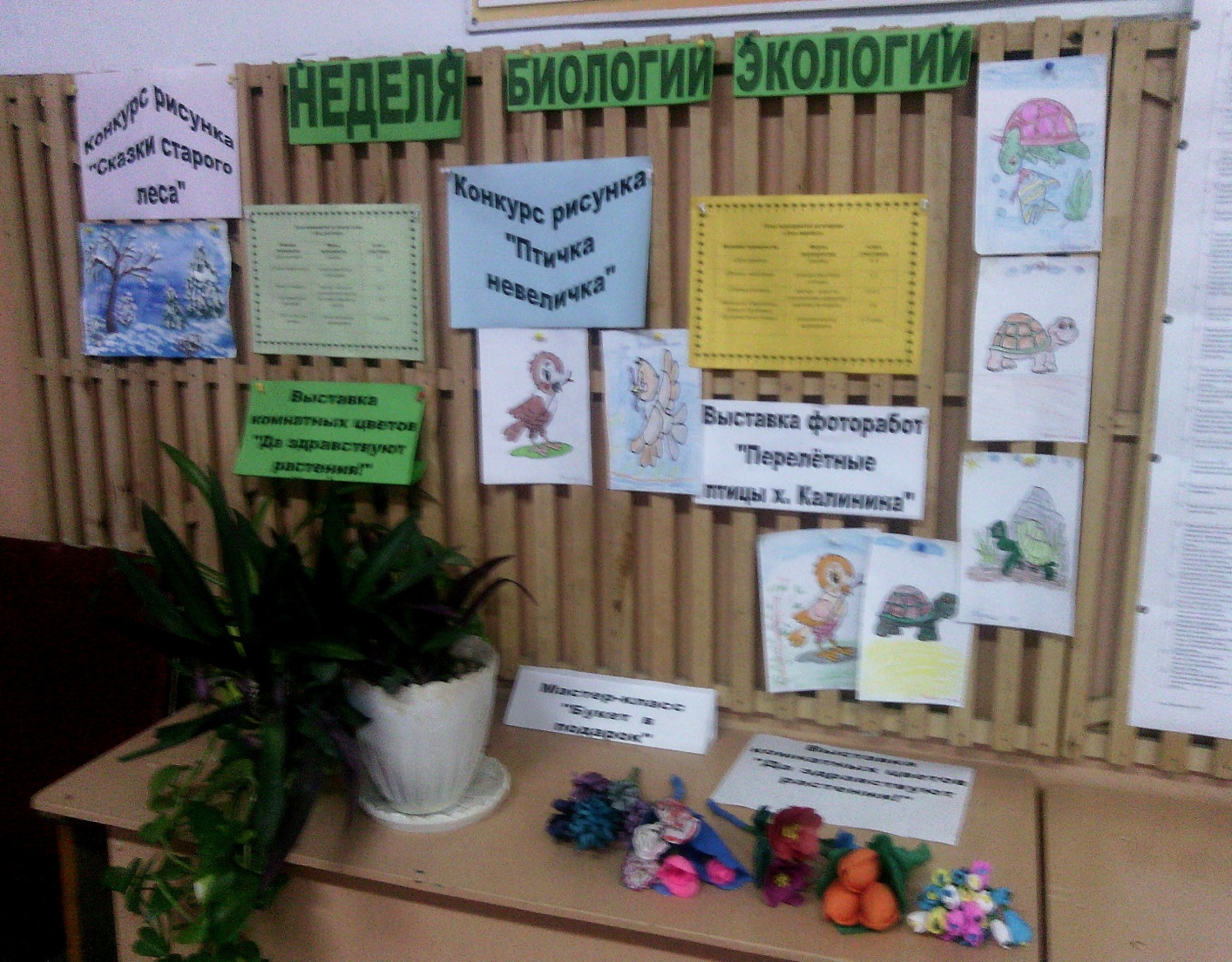 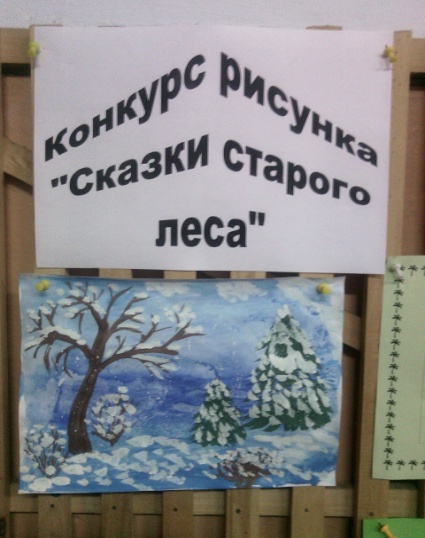 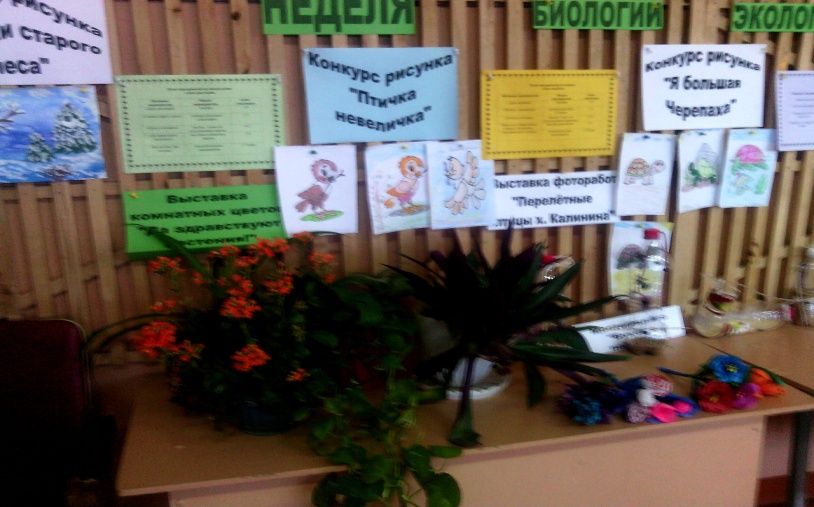        Учащиеся 1-5 классов приняли активное участие в конкурсах рисунков.Победителями в номинации конкурса рисунка «Сказки старого леса» стали:1 место: Рапизода Махирабону – 4 класс2 место: Тозлиян Кристина – 5 класс3 место: Салихов Энес – 5 классПобедителями в номинации конкурса рисунка «Птичка - невеличка» стали:1 место: Зархош – оглы Осман – 5 класс и Ковалевская Сабина – 1 класс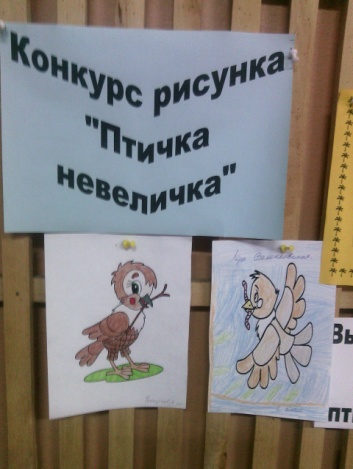 2 место: Салихов Энес  и Зейтунян Альберт– 5 класс3 место: Хлебникова Алина, Дектярёва Светлана, Хлебникова Алина – 1 класс.Победителями в номинации конкурса рисунка «Я большая черепаха» стали:1 место: Воронина Ульяна – 1 класс  2 место: Басенцян Маргарита и Зархошев Шукри – 1 класс3 место: Кононов Радион – 1 класс.Победителями в номинации конкурса рисунка «Котёнок по имени Гав» стали:1 место: Саркисян Анита, Терзян Ангелина – 1 класс  и Карабаджаков Эмин – 5 класс2 место: Кононов Радион, Проскурякова Яна, Ковалевская Сабина – 1 класс3 место: Нерсесян Кристина, Исламова Эвелина, Тант-Оглы Ясемин – 1 класс.Победителем в номинации конкурса рисунка «Дай лапу - Друг » стала - Саркисян Анита,  ученица 1 класс.       С большим интересом учащиеся 4-7 классов приняли участие в мастер- классе «Букет в подарок» и «Птичья столовая». Победителем мастер-класса «Букет в подарок» стала ученица 4 класса Рапизода Махирабону.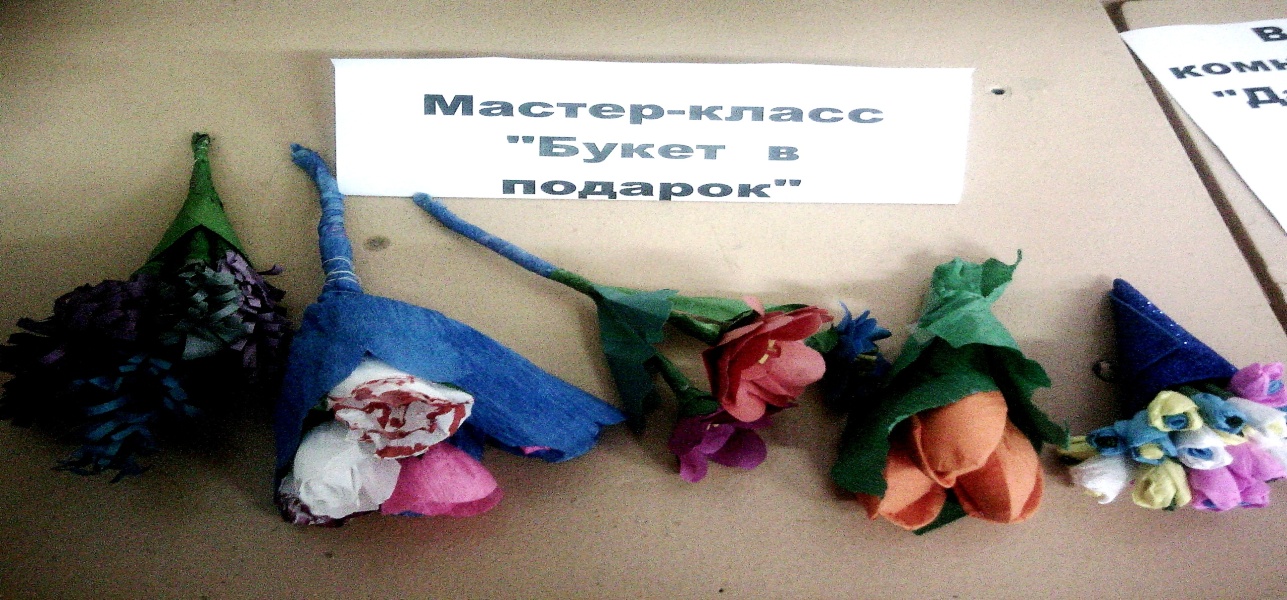 Победителем мастер-класса «Птичья столовая» стал  ученик 1 класса Савин Вячеслав.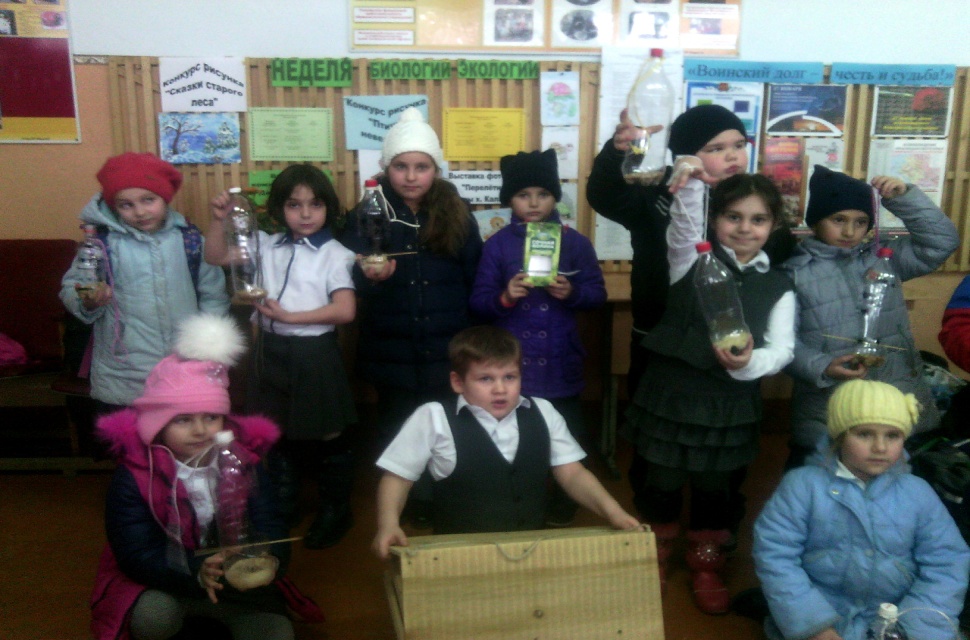       Большой интерес у учащихся  вызвали конкурсы фотографий «Жидкие коты» и «Собака задавака». Ребята фотографировали своих домашних любимцев в самых разных ситуациях. 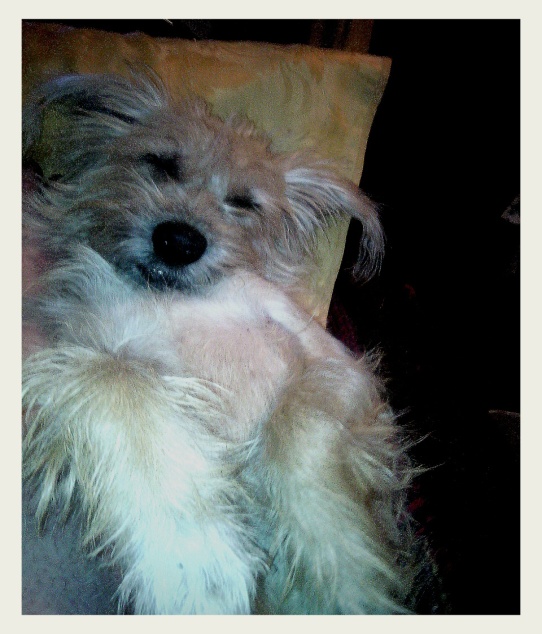 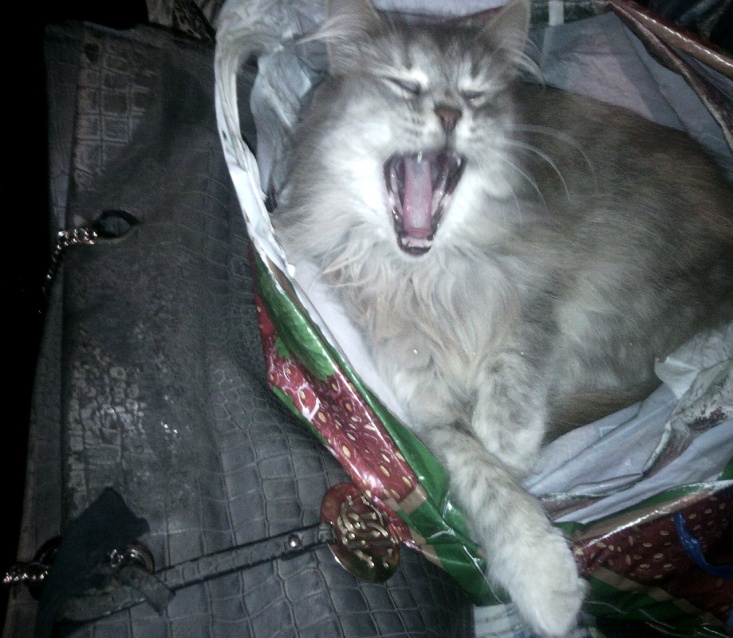   Победителем конкурса фоторабот «Жидкие коты» стала ученица 1 класса Саркисян Анита со своей работой «После сытного обеда».   Победителем конкурса «Собака задавака»стала ученица 8 класса Матусьян Вика со своей работой «Рыжая».Для учащихся начальных классов были показаны мультфильмы:1 класс- «Бобик в гостях у Барбоса»,2 класс – «Кто такие птички»,3 класс – «Пёс в сапогах»4-6 классы – «Верните Рекса».      Для учащихся 5-9 классов был показан видеоролик «Переднеазиатский Леопард» о возвращении  леопардов проживающих в горах Северного Кавказа.Благодарственными письмами, за подготовку и активное участие в предметной недели «Биологии, экологии и химии»,  были награждены учащиеся 6 класса:Качканян Валентина, Кушкова Кристина, Шандра Альберт, Кононова Виктория, Терзян Екатерина.Итоги недели биологии, экологии и химии.  По итогам недели победители конкурсов рисунков, фоторабот и мастер-классов были награждены грамотами.Анализируя проведённую работу, можно сделать вывод, что все запланированные мероприятия прошли успешно, применение внеклассных форм работы позволило расширить рамки деятельности учителя и активизировать познавательный интерес учащихся к предметам естественно – научного цикла.День неделиНазвание мероприятияОбъявлениеоб условиях провед.мероприятияВремя мероприятияпонедельникДень растенийлинейкамероприятие9.1013.30вторникДень воробьялинейкамероприятие9.1013.30средаДень черепахилинейкамероприятие9.1013.30четвергДень рыжего коталинейкамероприятие9.1013.30пятницаДень верного другалинейкамероприятие9.1013.30Название мероприятияФормамероприятияклассучастникиответственные«День растений»линейка1-98 класс – Сизых Екатерина«Сказки старого леса»конкурс рисунково растениях1-38 класс – Басенцян Алина«Букет в подарок»мастер – класс по изготовлению цветов4-58 класс – Бредихина В, Зархошева Н, Акбуюкова Д, Мемишева Л.«Да здравствуют растения!»выставка комнатных цветов1-98 класс – Барсикян К.«Раз иголка, два иголка»развлекательное мероприятие1-7 класс8 классНазвание мероприятияФормамероприятияклассучастникиответственные«День воробья»линейка1-96 класс – Терзян Екатерина«Птичка - невеличка»конкурс рисунково птицах1-38 класс – Басенцян Алина«Птичья столовая»мастер – класс по изготовлению кормушек1-4-58 класс – Бредихина Виолетта и Акбуюк – оглы СакинеФотоохота «Перелётные птицы х. Калинина»выставка фоторабот1-98 класс – Матусьян Виктория«Да здравствуют птицы!»развлекательное мероприятие1-7 класс6 классНазвание мероприятияФормамероприятияклассучастникиответственные«День черепахи»линейка1-95 класс – Качканян Лолита«Я большая черепаха»конкурс рисунков1-38 класс – Басенцян Алина«Чебурашка и Гена-крокодил»просмотр мультфильмов1-45 класс – Арутюнян Диана и Нерсесян Элина«Черепаха-путешествен-ница»развлекательное мероприятие1-7 класс5 классНазвание мероприятияФормамероприятияклассучастникиответственные«День рыжего кота»линейка1-96 класс – Денега Вероника«Котёнок по имени Гав»конкурс рисунков1-38 класс – Басенцян Алина«Жидкие коты»фотовыставка1-96 класс – Кушкова Кристина и Кононова Виктория«Переднеазиат-ский Леопард»просмотр фильма1-96 класс – Амралиев Дмитрий8 класс – Бредихина В.«Да здравствуют коты!»развлекательное мероприятие1-7 класс6 классНазвание мероприятияФормамероприятияклассучастникиответственные«День верного друга»линейка1-96 класс – Шандра Альберт«Дай лапу - Друг»конкурс рисунков1-38 класс – Басенцян Алина«Собака - задавака»фотовыставка1-96 класс – Кушкова Кристина и Кононова Виктория«Три мушкетёра»просмотр мультфильмов1-78 класс – Матусьян Виктория«Да здравствуют собаки!»развлекательное мероприятие1-7 класс6 класс